Disciplina: 09240P – TE EC: Discurso Sujeito ColetivoCréditos: 03Carga Horária: 45hEmenta: Problematização do conceito de coletivo. Estudo da técnica o discurso do sujeito coletivo como metodologia de análise. Construção e análise de discursos coletivos.Bibliografia:LEFÈVRE, Fernando; LEFÈVRE, Ana Maria Cavalcanti. O discurso do sujeito coletivo: um novo enfoque em pesquisa qualitativa. 2.ed. Caxias do Sul: Educs, 2005. LEFÈVRE, Fernando; LEFÈVRE, Ana Maria Cavalcanti. Depoimentos e discursos: uma proposta de análise em pesquisa social. Brasília: Líber Livro Editora, 2005. LEFÈVRE, Fernando; LEFÈVRE, Ana Maria Cavalcanti. Pesquisa de representação social: um enfoque qualiquantitativo. Brasília: Líber Livro Editora, 2010.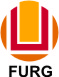 SERVIÇO PÚBLICO FEDERALMINISTÉRIO DA EDUCAÇÃOUNIVERSIDADE FEDERAL DO RIO GRANDE – FURGPROGRAMA DE PÓS-GRADUAÇÃO EDUCAÇÃO EM CIÊNCIAS: QUÍMICA DA VIDA E SAÚDE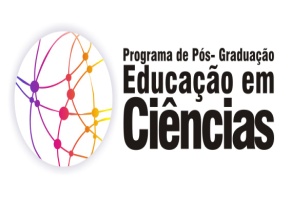 